Диагностическая работа для учащихся 9-х классовЗадача.   Парниковый эффект ТекстДля определения температуры нагреваемого Солнцем объекта важно знать его расстояние от Солнца. Чем ближе планета Солнечной системы к Солнцу, тем выше ее средняя температура. Для объекта, удаленного от Солнца, как Земля, численная оценка средней температуры на поверхности дает следующий результат: Т = -15°С. Климат Земли более мягкий. Её средняя температура на поверхности составляет около 18 °С за счёт так называемого парникового эффекта - нагрева нижней части атмосферы излучением поверхности Земли из-за увеличения концентрации парниковых газов.В нижних слоях атмосферы преобладают азот (78%) и кислород (21%). На остальные составляющие приходится всего 1%. Но именно этот процент и определяет оптические свойства атмосферы. Как же выглядит эффект «парника» в атмосфере? Часть излучения Солнца, не отразившаяся от облаков, проходит через атмосферу, 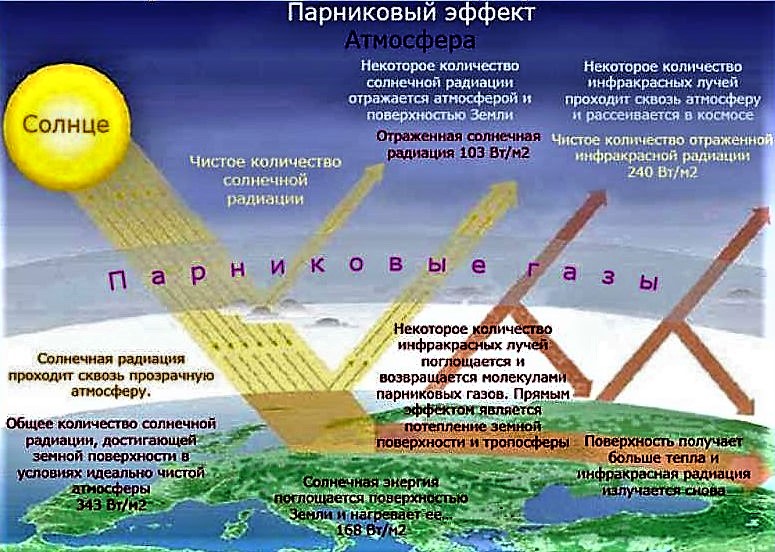 Рис. «Парниковый эффект».исполняющую роль стекла или пленки, и нагревает земную поверхность. Нагретая поверхность остывает, испуская тепловое излучение, известное как инфракрасное, которое затем поглощается парами воды (около 62%), и, далее, углекислым газом (CO2), поглощающим в прозрачном воздухе 22% инфракрасного излучения Земли.Атмосфера поглощает восходящий от поверхности планеты поток длинноволнового излучения, нагревается и, в свою очередь, нагревает поверхность Земли. Максимум в спектре излучения Солнца приходится на длину волны около 550 нм. Максимум в спектре излучения Земли приходится на длину волны примерно 10 мкм.Так, глобальное изменение климата тесно связано с загрязнением атмосферы промышленными отходами и выхлопными газами. Это влияние тепловой цивилизации на климат Земли - реальность, последствия которой ощущаются уже сейчас. Нужно отметить, что такое изменение климата естественным образом привлекло внимание правительственных организаций. В 1961г. коллегия Госкомгидрометслужбы признала возможность потепления и решила организовать систематические исследования влияния хозяйственной деятельности на глобальный климат. Основным источником CO2 антропогенного происхождения является сжигание ископаемого топлива (уголь, нефть, газ и др.), а это, по показателям, ежегодная выработка более 9 млн. т. условного топлива.В последнее десятилетие отмечается постепенное возрастание в атмосфере содержания метана (в среднем около 1% в год) и увеличение концентрации углекислого газа. Это происходит оттого, что с каждым годом увеличиваются объемы сжигания ископаемого топлива и древесины. Вследствие этого средняя температура воздуха у поверхности Земли повышается примерно на 0,5 градуса за столетие. (Гипотеза - А.В. Краснянский). Если нынешние темпы сжигания топлива, а, значит, и повышение концентрации парниковых газов сохранятся и в дальнейшем, то, по некоторым прогнозам, в следующем столетии ожидается еще большее потепление климата. (Гипотеза – А.В. Краснянский). Еще одна причина возрастания содержания метана обусловлена как природными факторами (болота), так и антропогенными причинами (сжигание биомассы, рисовые поля, крупный рогатый скот и пр.) Наибольшее количества метана выделяют крупный рогатый скот (74% от всех видов животных) и овцы, козы (13%), поэтому в ряде зарубежных стран осуществляется работа по снижению интенсивного ведения домашнего скота. 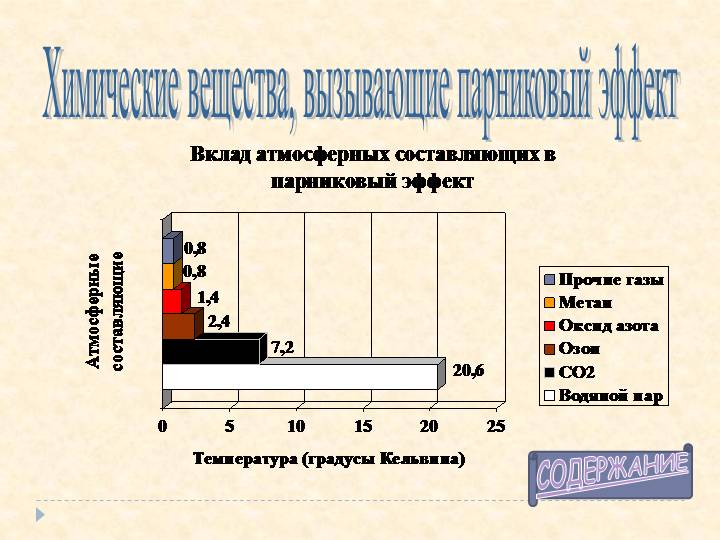 По данным Г.С. Голицина (1990), за период с 1880 по 1980 гг. вклад парниковых газов в глобальное потепление климата составили: диоксид азота-66%, метана-18%, фреонов-8%, оксид азота-3% и остальных газов-5%. Однако воздействие на 1 молекулу воздуха на парниковый эффект в 25 раз интенсивнее, чем в случае с СО2, в молекуле фреона эффективнее в 11000 раз. Задание 1Выберите верный вариант ответа, который передает точное определение термина «парниковый эффект»? В поле «Ответ» запишите выбранный вариант цифрой.1. Увеличение средней температуры атмосферы Земли из-за увеличения концентрации парниковых газов.2. Некоторое количество солнечной радиации, отражаемое атмосферой и поверхностью Земли.3. Преобладание в атмосфере азота и кислорода.4. Нагрев нижней части Земли излучением Солнца, часть которого проходит через атмосферу, исполняющей роль стекла или пленки, до поверхности и, остывая, формируется в тепловое инфракрасное излучение.Ответ: 4На основе прочитанного текста ответьте письменно на вопрос: «Какова основная причина изменения климата Земли?»Загрязнение атмосферы промышленными отходами и выхлопными газамиОтвет принимается полностью (оценка – 2 балла)      Ученик выбрал правильный вариант ответа и ответил на вопрос в соответствии с текстом.      Ответ принимается частично (оценка – 1 балл)      Ученик ИЛИ выбрал правильный вариант ответа, но на вопрос ответил  неправильно/не ответил, ИЛИ ответил на вопрос в соответствии с текстом, но выбрал неверный вариант ответа/не выбрал вариант ответа.
      Ответ не принимается (оценка – 0 баллов)      Ученик выбрал неправильный вариант ответа и неправильно ответил на вопрос.
      Отметка X ставится в случае, когда ученик не приступил к заданию.      Уровень сложности: 3.        Формат текста: составной.       Тип текста: повествование.      Читательское умение: выявлять буквальный смысл, произвести анализ прочитанного, поиск и извлечение информации, умение формулировать свои мысли.      Форма вопроса: закрытый вопрос (выбор одного правильного ответа из четырех), единственный выбор с обоснованием.Задание 2Ниже приведены утверждения из прочитанного Вами текста «Парниковый эффект». Являются ли данные утверждения фактами или гипотезами? Отметьте «Факт» или «Гипотеза» для каждого утверждения.Для ответа на вопрос обучающийся должен ознакомиться с текстом и заполнить таблицу, определив, являются ли утверждения из статьи фактами или гипотезой. Для этого нужно сначала понять буквальный смысл каждого утверждения, а затем решить, является ли утверждение фактом или представляет точку зрения ученого. Таким образом, обучающийся должен сосредоточиться на осмыслении содержания и форме его представления.  Ответ принимается полностью (оценка – 2 балла) Ученик верно выбрал 5 утверждений из 5. Ответ принимается частично (оценка – 1 балл) Ученик верно выбрал 4 утверждения из 5. Ответ не принимается (оценка – 0 баллов) Ученик верно выбрал менее 4 утверждений из 5 или все ответы неверные. Отметка X ставится в случае, когда ученик не приступил к заданию. Формат текста: составной. Тип текста: повествование. Читательское умение: размышление над содержанием и формой текста. Форма вопроса: множественный выбор. Уровень сложности: 5. Задание 3Перед вами (ниже) словарная статья из «Толкового словаря» Ожегова С.И. Вернитесь к началу статьи «Парниковый эффект» и внимательно прочтите её, обратите внимание на рисунок «Парниковый эффект», а также словарную статью из «Толкового словаря» С.И. Ожегова и дайте ответ на вопрос:- Каково значение слова «земля» в тексте «Парниковый эффект»? (Свой ответ обоснуйте.)Для ответа на вопрос обучающийся должен обратиться к 2 текстам и рисунку, проанализировать их содержание и сделать вывод о значении слова. Свой ответ обосновать.ЗЕМЛЯ|1. ЗЕМЛЯ, -и, вин. землю, мн. земли, земель, землям, ж. Третья от Солнца планета Солнечной системы, вращающаяся вокруг Солнца и вокруг своей 	оси. 
Земля – планета людей. |2. ЗЕМЛЯ. Суша в противоположность водному или воздушному пространству.
На корабле увидели землю. Большая земля (материк или берег материка в речи мореплавателей, жителей острова).|3. ЗЕМЛЯ. Почва, верхний слой коры нашей планеты, поверхность.
Обработка земли. Сесть на землю. Из-под земли добыть (достать) что-нибудь (также перен.: с большим трудом. Как сквозь землю провалиться (исчезнуть неизвестно куда; разг.))|4. ЗЕМЛЯ. Рыхлое темно-бурое вещество, входящее в состав коры нашей планеты. Земля с песком и глиной.|5. ЗЕМЛЯ. Страна, государство, а также вообще какая-нибудь большая территория Земли (высок.). Родная земля. Русская земля. Чужие земли. |6. ЗЕМЛЯ. Территория с угодьями, находящаяся в чьем-нибудь владении, пользовании.Собственность на землю. Аренда земли.|7. ЗЕМЛЯ. II. уменьш.-ласк. земелька, -и, ж. и землица, -ы, ж. II. прил. земельный, -ая, -ое, земляной, -ая, -ое и земной, -ая, -ое.Земельный участок. Земельный кодекс. Земельное законодательство. Земельное правительство. Земельный канцлер. Земной тар. Земная ось. Земная кора. Земляные работы (работы, связанные с выемкой и укладкой грунта). Земляной червь. *Земной поклон – 1) глубокий поклон до земли; 2) кому, глубокая благодарность.  [Толковый словарь С.И. Ожегова.]Ответ принимается полностью (оценка – 2  балла)
          В тексте статьи «Парниковый эффект» говорится о происхождении и понятии термина «парниковый эффект» и его влиянии на климат Земли, что наглядно проиллюстрировано на первом рисунке слева.
          На рисунке необходимо прочитать фразу: «Некоторое количество солнечной радиации отражается атмосферой и поверхностью Земли. Солнечная энергия поглощается поверхностью Земли и нагревает её, 168 Вт/м2». То есть речь идёт о планете, в атмосфере которой происходят различные изменения.Для ответа вопрос необходимо обратиться к словарной статье: «Земля – третья от Солнца планета Солнечной системы, вращающаяся вокруг Солнца и вокруг своей оси. Земля – планета людей».
           Таким образом, слово «Земля» в тексте грамоты обозначает планету Солнечной системы (вариант 1) Ответ принимается частично (оценка – 1 балл)
           Ученик выбрал правильный вариант ответа, но не объяснил свой выбор.
           Ответ не принимается (оценка – 0 баллов)
           Ученик выбрал неправильный вариант ответа.
             Отметка X ставится в случае, когда ученик не приступил к заданию.Задание 4Как же выглядит эффект «парника» в атмосфере? 
Внимательно изучив текст и схему 1, выберите 2 правильных варианта ответа:Некоторое количество инфракрасного излучения поглощается и возвращается молекулами углекислого газа и паров воды.Некоторое количество солнечной радиации отражается атмосферой и поверхностью Земли.Солнечная энергия поглощается поверхностью Земли и нагревает ее.Некоторое количество инфракрасных лучей проходят через атмосферу и рассеиваются в космосе.Облака плотным слоем покрывают поверхность Земли, создавая «эффект одеяла».От обучающегося требуется внимательно изучить схему, найти и извлечь верную информацию. Ответ принимается полностью (оценка – 2 балла)Выбор: верно выбраны 2 утверждения.Ответ принимается частично (оценка – 1 балл)Выбор: верно выбрано 1 утверждение.Ответ не принимается (оценка – 0 баллов)Другие ответы. Ответ отсутствует.Формат текста: смешанный(?)Тип текста: научное повествование с элементами рассуждения и описания.Читательское умение: размышление над текстом; поиск и извлечение информации из текста; Форма вопроса: закрытый вопрос - выбор двух правильных ответов из пяти предложенных.Уровень трудности: 2 уровень. Задание 5Ниже приведены утверждения из текста «Парниковый эффект». Являются ли данные утверждения Верными или нет? Отметьте «Да» или «Нет» для каждого утверждения.    От учащегося требуется умение находить информацию в тексте и делать из нее выводы. Ответ принимается полностью (оценка – 2 балла)Выбор: верно выбраны 4-5 ответов из 5.Ответ принимается частично (оценка – 1 балл)Выбор: верно выбраны 2-3 ответа из 5.Ответ не принимается (оценка – 0 баллов)Задание 6Ученые называют такие причины возникновения глобального потепления, как: масштабная промышленная деятельность человека. Она ведет к увеличению выброса газов в атмосферу, что изменяет ее состав и приводит к росту запыленности; сжигание ископаемого топлива (нефти, угля, газа) на тепловых электростанциях, в двигателях автомобилей. Кроме того, растет интенсивность энергопотребления — при увеличении населения земного шара на 2% в год потребность в энергии увеличивается на 5%; бурное развитие сельского хозяйства. Результат — увеличение выбросов метана в атмосферу (чрезмерная выработка удобрений из органики в результате гниения, выбросы из биогазовых станций, увеличение количества биологических отходов при содержании скота/птицы); увеличение количества свалок, из-за чего растут выбросы метана; вырубка лесов. Она приводит к замедлению поглощения углекислого газа из атмосферы.https://www.nur.kz/1711336-parnikovyj-effekt-priciny-i-puti-resenia.html Глобальные проблемы экологии, связанные с парниковым эффектом, можно предотвратить. Для этого человечество должно согласованно устранить причины возникновения глобального потепления.От учащегося требуется умение работать с составным текстом, анализировать и выдвигать собственные гипотезы, давать развернутый ответ на вопрос в свободной форме- Какие пути решения проблем экологии, связанных с парниковым эффектом, вы можете предложить?Внимательно изучив и проанализировав исходный текст и текст, предложенный в задании, предложите не менее двух путей решения этой проблемы. Подкрепите каждый свой путь решения гипотезой о том, как его осуществить.Ответ принимается полностью (оценка – 2 балла)Выбор: верно предложены 2 и более путей решения и выдвинуты гипотезы как их осуществить.Ответ принимается частично (оценка – 1 балл)Выбор: верно предложены 2 и более путей решения., но нет гипотез о том, как их осуществить или предложен только один путь предотвращения проблемы.Ответ не принимается (оценка – 0 баллов)Ответ отсутствует.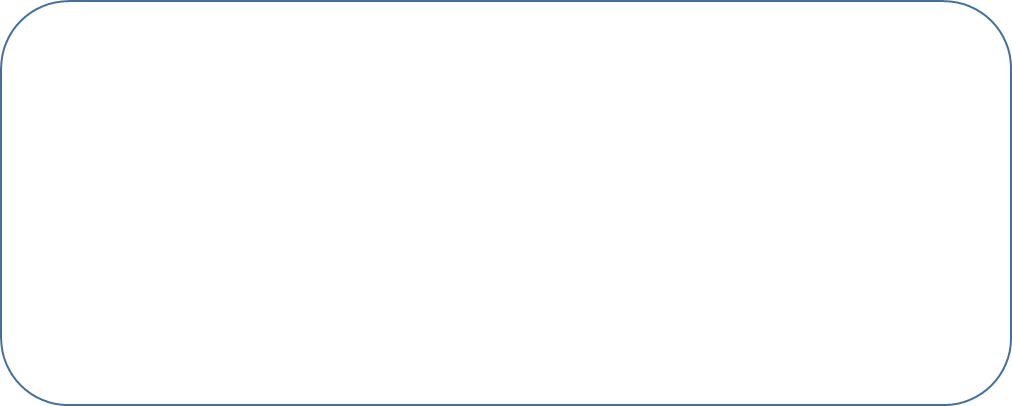 Формат текста: составной(?)Тип текста: научное повествование с элементами рассуждения и описания.Читательское умение: анализ текста и выдвижение собственной гипотезы. Форма вопроса: открытый вопросТрудность: 4 уровень(?) Примеры ответов.Снизить уровень углекислого газа в воздухе, который является парниковым. Каждый год сажать деревья, кустарники, растения. Восстанавливать леса.Уменьшить количество выбросов в атмосферу. Этого можно добиться, если повсеместно ввести в эксплуатацию более экологичное оборудование и механизмы, установить фильтры и катализаторы Уменьшить количество свалок. Для этого необходимо активно строить мусороперерабатывающие заводы и поддерживать у населения культуру раздельного сбора мусора.Задание 7На основе информации, содержащейся в тексте статьи «Парниковый эффект», выберите верный ответ на вопрос:- Какое из химических веществ играет наибольшую роль в парниковом эффекте атмосферы Земли?АзотКислородУглекислый газВодяной парОт обучающегося требуется найти и извлечь верную информацию, содержащуюся в тексте. Сложность задачи заключается в том, что данная информация представлена в виде столбчатой диаграммы. Ответ принимается полностью (оценка – 1 балл)Выбор: верно выбран вариант ответа №4.Ответ не принимается (оценка – 0 баллов)Выбор: указан неверный вариант ответа. Область математического содержания: неопределенность и данные Контекст: научная деятельностьКогнитивная деятельность: интерпретировать информацию, представленную в графической форме, на диаграмме. Рассуждать  	Уровень сложности: 1Проверяются знания/умения: читать диаграмму, анализироватьФорма вопроса: закрытый вопрос - выбор одного правильного ответа из четырех.Задание 8Перед вами (ниже) отрывок из статьи «Важнейшие экологические проблемы современности».  Внимательно прочтите её и проанализируйте диаграмму.  Дайте ответ на вопрос:- Какие отрасли являются самыми «грязными»?Предложите основные направления действий по сокращению загрязнения атмосферы этими отраслями.«Содержащаяся в атмосфере двуокись углерода (СО2) играет большую роль в жизни человека, растений и животных, предохраняя землю от перегрева и выхолаживания. Но хозяйственная деятельность человека – сжигание огромных масс топлива – нарушила баланс СО2 в природе, что создает угрозу парникового эффекта - заметного потепления климата, таяния льдов, повышения уровня Мирового океана.Загрязнение атмосферы двуокисью серы и окислами азота породило такое явления, как кислотные дожди. Ими уничтожено почти половина лесной растительности Европы»Для ответа на вопрос, обучающийся должен обратиться к диаграмме, провестисопоставительный анализ её данных. Область математического содержания: неопределенность и данные Контекст: научная деятельностьКогнитивная деятельность: интерпретировать информацию, представленную в графической форме, на диаграмме. Рассуждать  	Уровень сложности: 2Проверяются знания/умения: читать диаграмму, анализировать, обобщать, делать выводы.Форма вопроса: вопрос с развернутым ответом (с открытым)Критерии оценивания: полный ответ – 2 балла, частично верный ответ – 1 балл, неверный ответ – 0 баллов Задание 9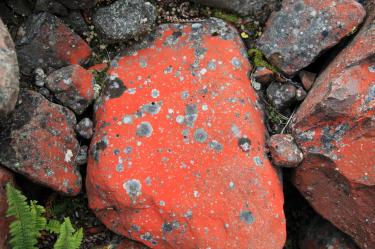 Область математического содержания: изменение и зависимости Контекст: научная деятельностьКогнитивная деятельность: применить приведенную формулу 	Уровень сложности: 2Проверяются знания/умения: работа со значениями переменных, подстановка значений переменных и вычисление значения выражения. Форма вопроса: вопрос с развернутым ответом (с открытым)Критерии оценивания: полный ответ – 2 балла, частично верный ответ (ответ неверен, но замена значений в формуле верна) – 1 балл, неверный ответ – 0 баллов Внимательно прочитайте текстСтатьи, помещённые на порталах «Атмосфера: кислотные дожди, парниковый эффект, смог, озоновые дыры» и «Тренировочный вариант ГИА по физике-16»Является ли данное утверждение фактом или гипотезой?ФактГипотезаОсновным источником СО2 является сжигание ископаемого топлива+При большем сжигании топлива и увеличении концентрации парниковых газов ожидается большее потепление климата+Систематические исследования влияния хозяйственной деятельности на климат были организованы в 1961г.+Средняя t°С воздуха Земли повысится на 0.5°С, если ежегодно увеличивается сжигание топлива и древесины+На снижение интенсивного ведения домашнего скота в зарубежных странах повлияло выделение животными большего количества метана +Является ли данное утверждение верным?ДаНетПарниковый эффект позволяет поддерживать на Земле мягкий климат+Выделения аммиака и сероводорода в атмосферу вносят большой вклад в глобальное потепление+Возрастание количества метана в атмосфере связано с природными и антропогенными факторами+Глобальное потепление процесс необратимый и бороться с этим невозможно+В нижних слоях атмосферы Земли содержание азота составляет 21%+